Pro Elite Sanctioning Form 2023    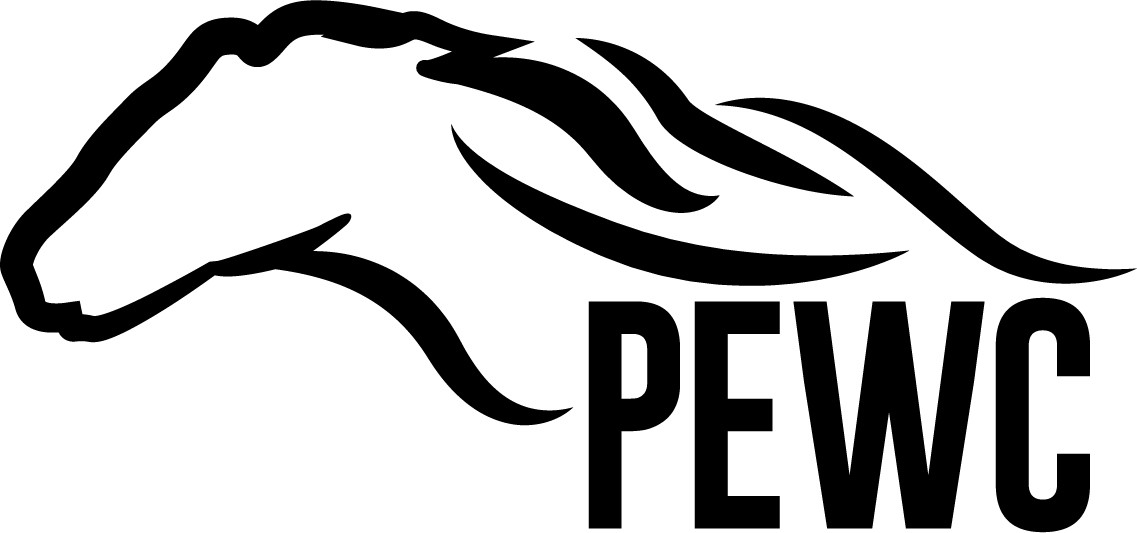 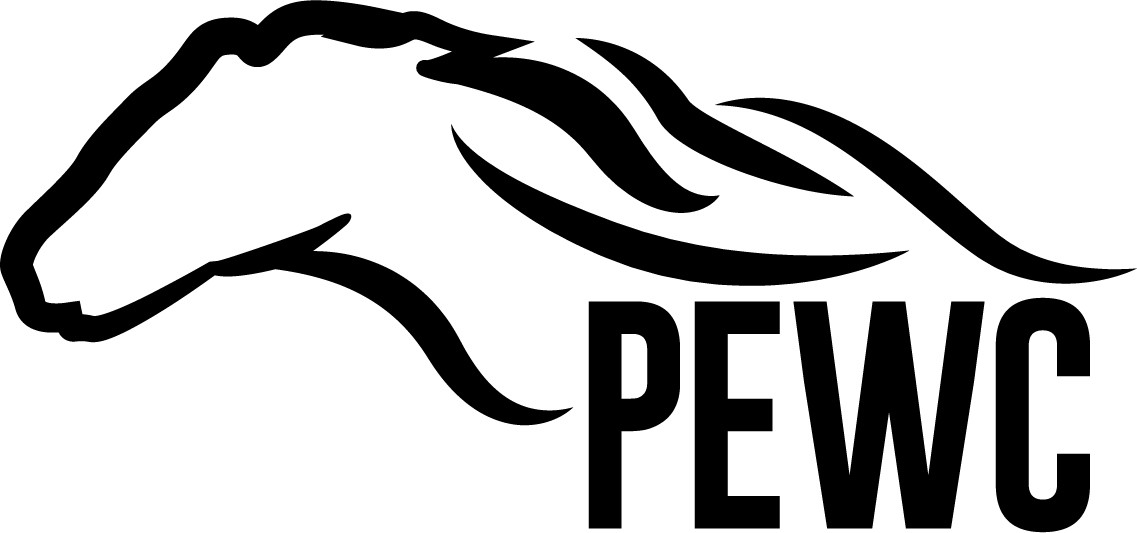 Also sanction online directly at: www.proeliteworldchallenge.com/events/pewc/add                                                                          *Include Flyer if possible*Standard Sanctioning includes peewee class, two opens, one senior and one youth class.                                                                                                                                  TOTAL DUE:_________*NEW Producer and Multi-event discounts! Please contact Amber Webber*       PLEASE SEND COMPLETED RESULTS WITHIN 7 DAYS TO:proeliteworldchallenge@gmail.comI (producer of event) hereby request endorsement of the above listed show by the Pro Elite World Challenge (PEWC). I have read and I am familiar with the PEWC rules and guidelines for endorsed shows and agree to abide by and be bound to them. I will submit a complete copy of the show results and any PEWC membership applications and fees to the PEWC office within seven (7) calendar days of the completion of each show. I understand that failure to comply with the above-mentioned rules and guidelines, or to submit show information and fees can result in PEWC withdrawing endorsement of any subsequent shows; and the members can lose points from non-submission. The producer is responsible for all submissions or lack thereof. I agree that Pro Elite World Challenge assumes no liability towards stated event. Each producer should provide their own insurance liability and waiver. PEWC is absolved from any and all legal fees, contestant disputes, or any disruptions from listed event. I have read these conditions and I am held to their contents. I further agree that if any dispute should arise involving PEWC, the proper venue shall be Pine County, MN.  Signature:___________________________________________________ Date:____________  Submit completed application and fees to:  PEWC/ Amber Webber 20005 Beroun Crossing Road. Hinckley, MN 55037. Phone #: 651-216-4653 Email: Amber.webber@outlook.com Event Name(s):Date(s)Location of Event:Address for event:Contact person/producer:Phone Number:Email:Schedule/Start Time:Website (if applicable)Sanctioning Options:CostX DaysTotalWeekend Sanctioning(Fri-Sun)$40 per day (3 Day weekends discounted to $90)Weekday Sanctioning (Mon- Thurs)$25 per dayNew Producer/Multi Event Discount(must confirm with Amber)$20 per day weekday, $30 per day weekend ($60 for 3 day events)